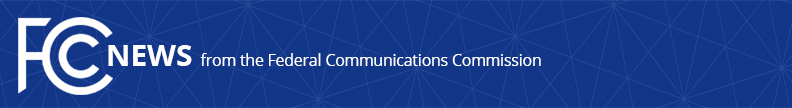 Media Contact: Mark Wigfield, (202) 418-0253mark.wigfield@fcc.govFor Immediate ReleaseFCC AUTHORIZES $39.2 MILLION IN FUNDING FOR RURAL BROADBAND IN NEW YORKFunding Will Expand Broadband Access in 26 Rural New York Counties in Partnership with StateWASHINGTON, July 15, 2019—The FCC today authorized over $39.2 million in federal funding over the next decade to expand broadband to 15,442 unserved rural New York homes and businesses, in partnership with the state’s New NY Broadband Program.  Providers will begin receiving funding this month.“Partnering with New York to expand broadband into unserved rural areas of the state was one of my first acts as Chairman,” said FCC Chairman Ajit Pai.  “Closing the digital divide is the FCC’s top priority, and I’m proud that this partnership will provide many rural New Yorkers with access to the opportunities that high-speed Internet offers.”The federal funding is being provided through the FCC’s Connect America Fund, which is part of a broader effort by the FCC to close the digital divide in rural America.  Chairman Pai recently proposed launching a new Rural Digital Opportunity Fund, which would provide at least $20.4 billion over 10 years to expand broadband to additional rural areas.  If approved, this new Fund would represent the FCC’s single biggest step yet to close the digital divide.  The FCC is scheduled to vote on launching a rulemaking to establish the Fund on Aug. 1.The New York funding applications authorized today in New York are as follows:GTEL Teleconnections will receive $854,652 over the next decade to expand broadband to 260 rural homes and businesses at downstream speeds of at least 100 Megabits per second and upstream speeds of 20 MbpsMTC Cable will receive $4.27 million over the next decade to expand broadband to 1,659 rural homes and businesses at downstream speeds of at least 100 Mbps and upstream speeds of 20 MbpsOtsego Electric Cooperative will receive nearly $4.3 million over the next decade to expand broadband to 1,146 rural homes and businesses at downstream speeds of at least 100 Mbps and upstream speeds of 20 MbpsSLIC Network Solutions will receive nearly $11.3 million over the next decade to expand broadband to 4,610 rural homes and businesses at downstream speeds of at least 100 Mbps and upstream speeds of 20 MbpsVerizon Communications will receive over $18.5 million over the next decade to expand broadband to 7,767 rural homes and businesses at downstream speeds of at least 100 Megabits per second and upstream speeds of 20 MbpsBelow is deployment by county, provider, and number of homes and businesses served (locations): To comply with FCC rules, providers must build out to 40% of the assigned homes and businesses in the areas won in New York within three years.  Buildout must increase by 20% in each subsequent year, until complete buildout is reached at the end of the sixth year.More information about the Connect America Fund is available at https://www.fcc.gov/general/connect-america-fund-caf.  More information about the New NY Broadband program is available at https://nysbroadband.ny.gov/new-ny-broadband-program/phase-3-awards.###Office of Media Relations: (202) 418-0500ASL Videophone: (844) 432-2275TTY: (888) 835-5322Twitter: @FCCwww.fcc.gov/media-relations  This is an unofficial announcement of Commission action.  Release of the full text of a Commission order constitutes official action.  See MCI v. FCC, 515 F.2d 385 (D.C. Cir. 1974).